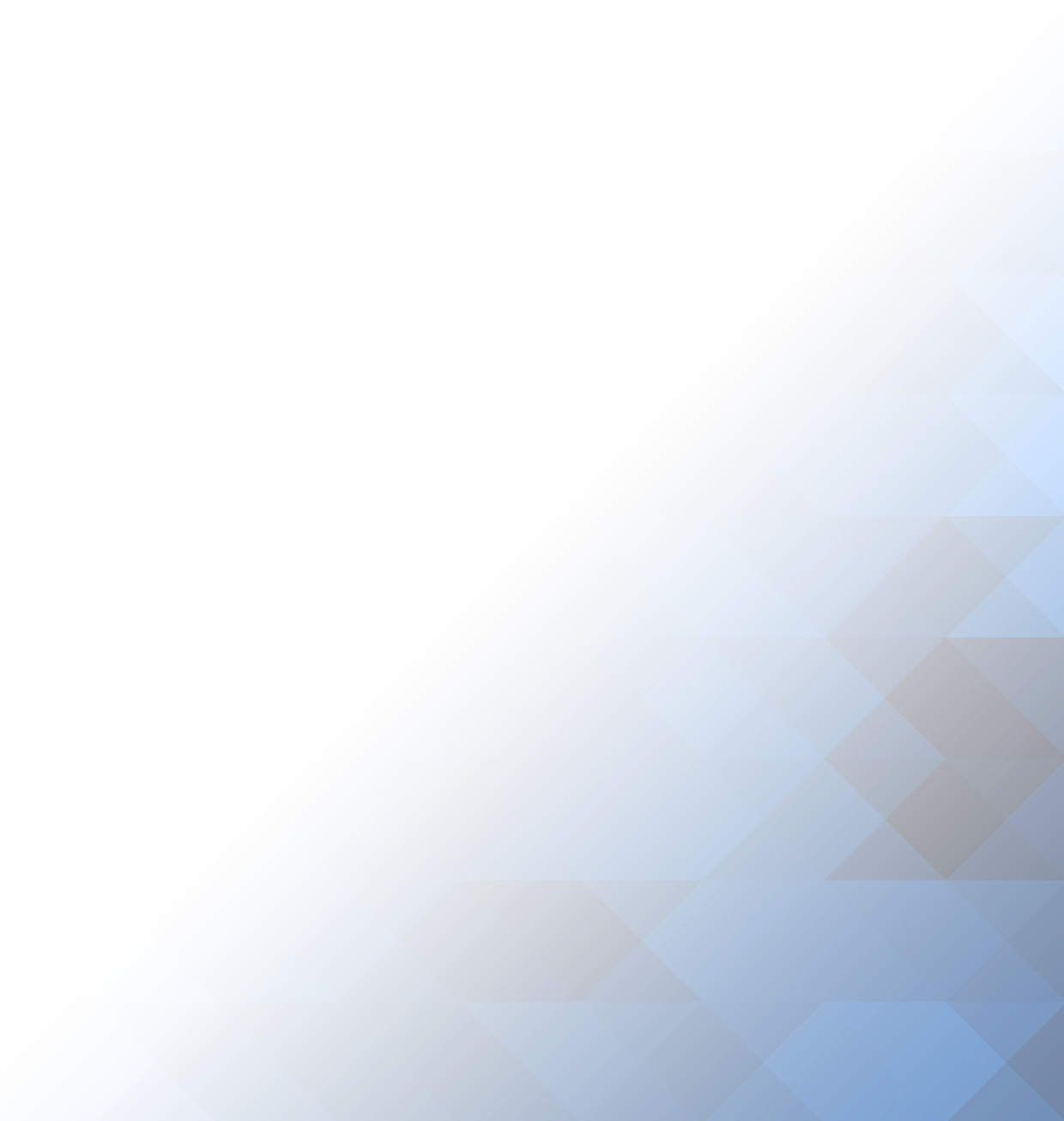 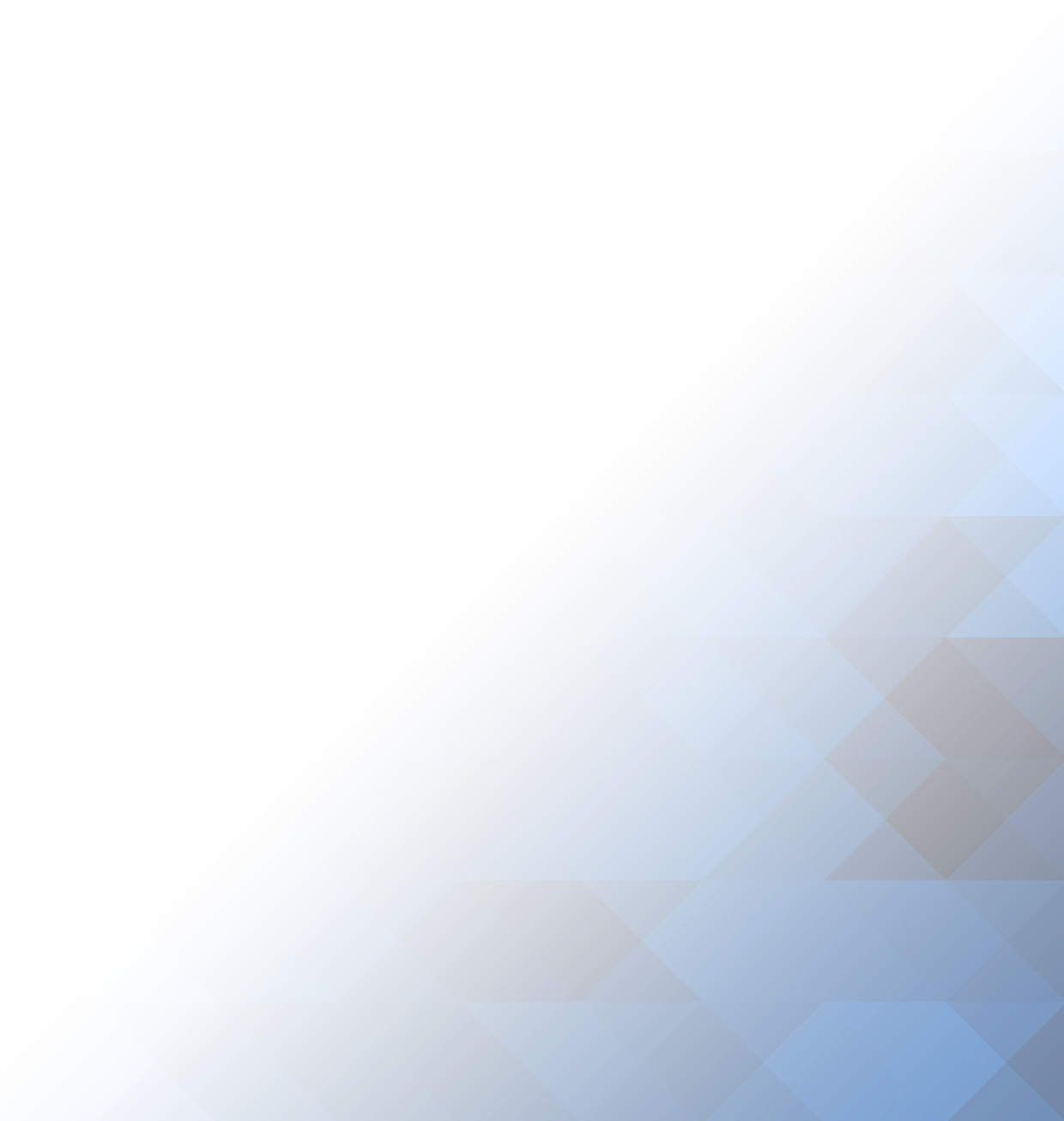 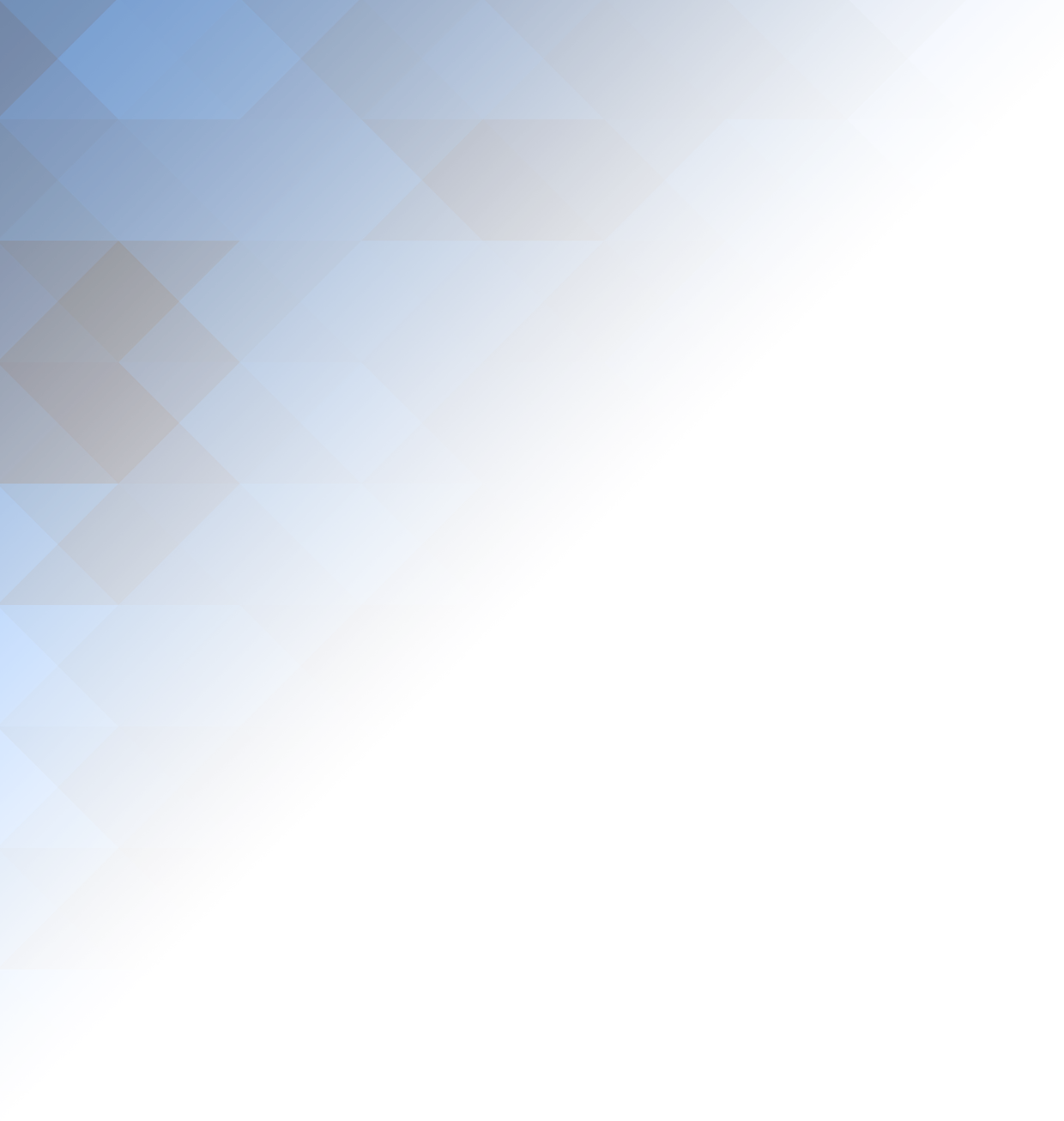 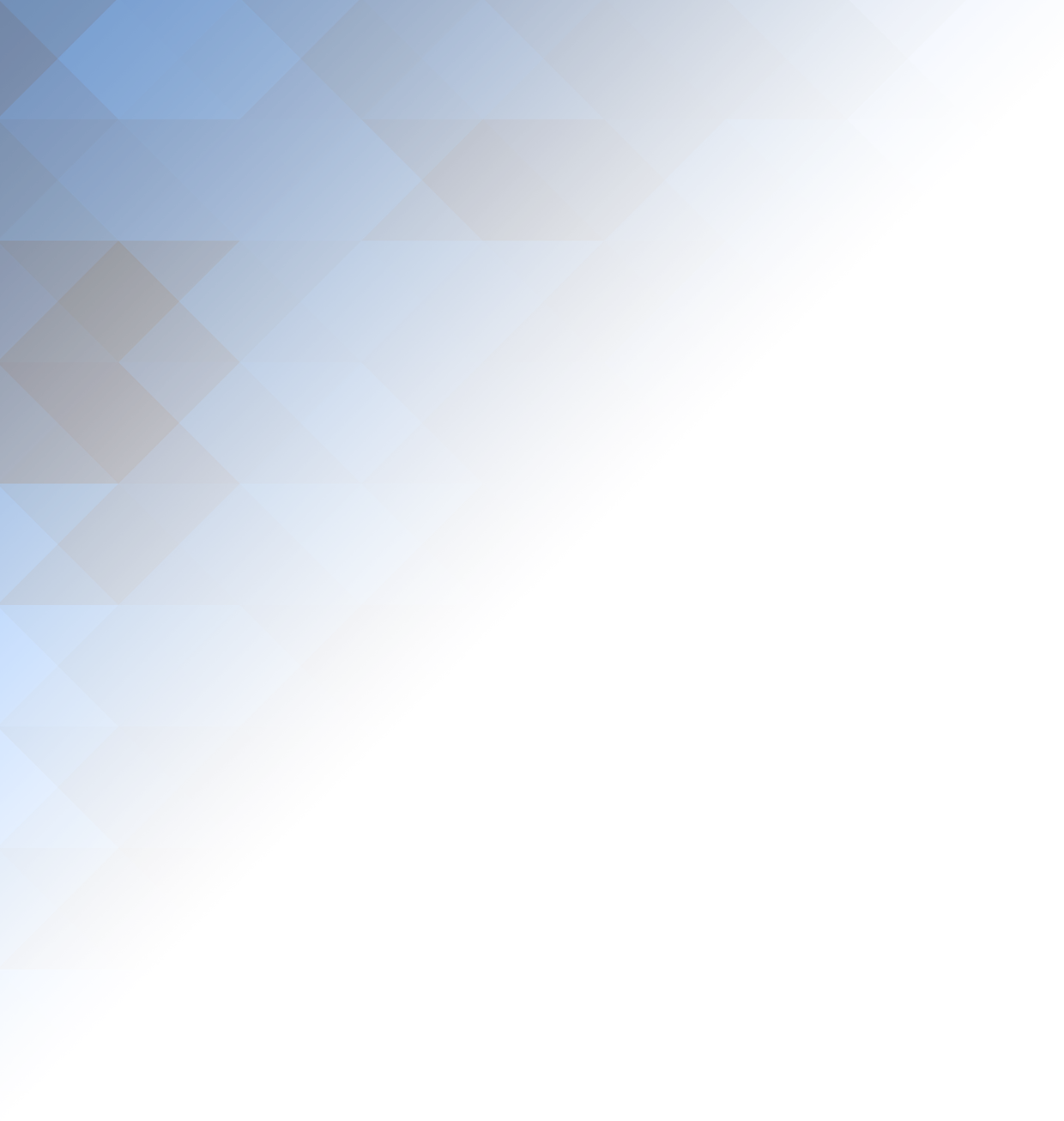 Revision HistoryReference TrainingThe following guidelines will help complete training for this delivery documentation.   ContentsRevision History	2Reference Training	21.	Introduction	51.1.	Overview	51.2.	Context	51.3.	Environment	52.	Testing Overview	62.1.	Testing Scope	62.2.	Test Requirements	62.3.	Progression Criteria	63.	Testing Scope	73.1.	Business Scenarios	73.2.	Controlled Failure Scenarios	74.	Test Requirements	84.1.	Case Data	84.2.	Subject Matter Expert	84.3.	Contacts	84.4.	Environment	84.5.	Method and Timescales	84.6.	Other	85.	Progression Criteria	96.	Action Plan	10IntroductionOverviewThis document provides an outline of how testing will be performed during the Verification Phase of the process configuration.ContextThe verification phase forms part of configuration, and therefore the automated solution will still be incomplete. The purpose of configuration is twofold: firstly it allows new screens to be configured which can only be reached using live data (eg the "Account Closed" screen can only be seen after closing an account); secondly, it allows a large variety of business scenarios to be tested so that confidence can be established in the solution ahead of Acceptance Testing.Since scenarios are being verified (and in some cases configured) for the very first time, the solution is not considered "ready" – the verification phase is the means by which the solution will arrive at this state.EnvironmentVerification takes place in the configuration environment, because an agile and rapid improvement cycle will take place – the verification phase is indeed part of the configuration phase.Testing OverviewTesting ScopeThe verification phase focuses mainly on Business Scenario Verification – configuring the process to correctly deal with each business scenario, as per the design.It may also include limited instances of Controlled Failure Tests – verifying the behaviour of the solution in certain situations such as environment failure. Eg what if one of the target applications is unavailable? Eg What if an input source does not match the expected file format?Test RequirementsVarious resources will need to be organised, such as:Sources of both real life and imaginary data representing the defined scenariosSubject Matter Experts (SMEs) to help conduct testing and verify outputsSufficient volumes of real-world data to satisfy the Live-Data Testing requirements.Progression CriteriaAn informal set of criteria will be required to define the end of the Verification Phase. Typically, this will be a minimum set of scenarios and volumes to be worked.Testing ScopeBusiness ScenariosEach heading contains a list of scenarios mandated by the customer. Each one is to be tested thoroughly according to the notes provided. The outcome will be verified by the customer.Controlled Failure ScenariosAs for the business scenarios, the following should be invented and verified by the customer.Test RequirementsCase Data<Outline the steps required to prepare and run suitable cases. Specify how different scenarios will be selected, where relevant.><Who will take overall responsibility for the data? Will there be deadlines? What happens to unworked cases?>Subject Matter Expert<Detail who will be available and when. What will their responsibilities be?>Contacts<Detail the contact details of key people involved in the testing.>Restrictions and Policies<Detail any rules and/or restrictions on how testing is to take place. Eg testing may only take place between 10am and 4pm; any security restrictions; etc>Environment<List any environmental setup or preparation that will be required – eg PCs which must be set up; network drives which need to be enabled; etc>Method and Timescales<Write here any particular details or complications to be discussed.For example if all cases have to be worked by 3pm then any test data not fully worked by 1pm will have to be handed over to the manual team to ensure that the cases are worked.>Other<Please continue>Progression Criteria<Usually a simple case of ensuring that the required number and range of scenarios listed in the tables above are covered. Additional requirements may also be listed here>Action PlanPlease complete and distribute this list to all interested parties.DateRevisionAuthorDescriptionTitleDescriptionLifecycle OrientationThis is a Blue Prism portal page, providing a brief explanation of the Blue Prism Lifecycle Orientation and related documents.Blue Prism portal path: Home> Learning> Lifecycle OrientationDelivery RoadmapThis document describes the end-to-end steps in creating and delivering a Blue Prism process solution. The key process phases are outlined from Initial Process Assessment through to Testing. Blue Prism portal path: Home> DocumentsLifecycle Orientation Sample Delivery DocumentsAll prescribed delivery documents are fully completed. These are referenced within the Delivery Roadmap and provide an example of the content and level of detail required. Blue Prism portal path: Home> DocumentsProcess Delivery MethodologyThe Blue Prism Process Delivery Methodology is a proven means of delivering ongoing business benefit through process automation using a controlled and structured Automation Framework.Blue Prism portal path: Home> DocumentsTest Phases OverviewThis Test Phases document describes the standard test phases during a Blue Prism project to ensure that automated solutions are delivered into live with the optimum possible level of testing throughout development to ensure that processes are delivered that meet business requirements and contain the minimum possible levels of system exceptions.Blue Prism portal path: Home> DocumentsTesting ApproachThis document is a guidelines of the testing approaches that should be considered when testing RPA solutions.Blue Prism portal path: Home> DocumentsBlue Prism - Introducing Your Process to Live DataThis guide outlines the methods available on how to introduce your process to live data. It should be considered prior to defining your delivery methodology and test approach.Blue Prism portal path: Home> DocumentsNameDescriptionExpected IncomeRequired VolumeNotesPass?Account OpeningThe opening of an account using … etc.The account should be successfully opened, including X,Y,Z as verified using A,B,C.Minimum of five casesTo include one male one female and one child.Etc – please continueNameDescriptionExpected OutcomeNotesPass?Unrecognised Input FormatThe wrong input mechanism is used, resulting in data that cannot be read by the process.The input file should be forwarded by email to the exceptions team with an explanatory note.None.Unrecognised Input FormatEtc – please continueActionBy WhomDeadline 